This is a ‘Practice Form’. It is intended for you to familiarise yourself with the questions and you may wish to complete, print and/or share it with colleagues before cutting and pasting final answers into the online entry form. To enter the Awards you must do so online following links from the website below:www.visit-nottinghamshire.co.uk/nottinghamshire-hospitality-stars-awards 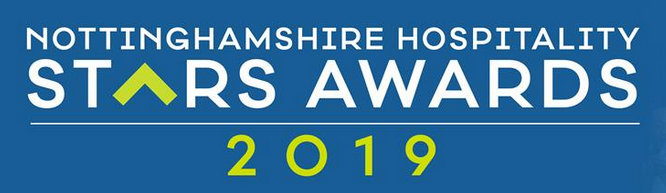 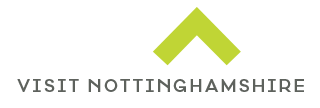 Large Hotel of the YearRecognises full service hotels providing truly memorable guest experiences and demonstrating excellence across every aspect of the business.Eligibility CriteriaDirectly involved in tourism, making a contribution to the visitor economy with a significant proportion of business generated by people visiting from outside the local area.A full service hotel – that must include a reception, restaurant, bar, dinner and breakfastOffers a minimum of 35 bedrooms. However, a business with fewer than 35 bedrooms can apply if it is a full service hotel with extensive facilities.Any serviced accommodation businesses may consider this category or the Small Hotel of the Year or B&B and Guest House of the Year categories – choosing the one that best suits their business and only entering one.Applicant & Business Details                                                                (Not scored)Applicant & Business Details                                                                (Not scored)Applicant’s NameApplicant’s Job TitleApplicant’s Phone NumberApplicant’s Email Business NameGive the name you use when promoting your business, as you wish it to appear in all publicity materials, on certificates, in presentations etc. Business AddressNumber of guest bedroomsClosures during judging period(the judging period runs from June to September 2019)Promotional descriptionProvide a promotional description of your business. Focus on its strengths and stand out featuresWrite your description with regard to this categoryThis wording will be used in PR and awards literature if you are short listed as a finalistWording provided is subject to edit120 word maximumPromotional imagesProvide up to three landscape high resolution photos. Photos should relate to this category Photos should not be edited in any way e.g. embedded text or logos, a collageOnly include photos that you own the copyright for If the photo requires a credit e.g. photographer, please provide detailsThese photos will be used in PR and awards literature if you are short listed as a finalist
Background                                                                                              (Not scored)Briefly outline the story of your business (250 words maximum).Judges will be looking for:Length of time business has been under current ownershipTarget market(s) and typical customer profileKey milestones in developing the business Indication of size of businessNumber of staff employed, if anyList any awards, ratings and accolades received in the last two years. Include the title, awarding body, level and date achieved. For example:Successes in this competition and the VisitEngland Awards for ExcellenceTripAdvisor Certificate of ExcellenceMichelin starsGreen Tourism awardGood Hotel Guide entryVisitEngland and/or AA quality assessment, local quality accreditationThere is no requirement for your business to be quality assessed. However, if you have an independent quality assessment/mystery shopping report from the last two years, you might wish to include it (optional).Online Presence & Reviews                                                                         (Scored)Online Presence & Reviews                                                                         (Scored)Provide links to your online presence, which will be reviewed and scored by judges in addition to your answers to the four questions.Provide links to your online presence, which will be reviewed and scored by judges in addition to your answers to the four questions.WebsiteSocial Media PlatformsProvide links to any business pages/profiles on Facebook, Instagram etc. and Twitter handlesOnline Review Sites Provide specific links to any customer review listings for your business e.g. TripAdvisor, Booking.com, Google, Euan’s GuideQuestion 1 – Your Recent Improvements                                                 (Scored)Tell us about up to five ways in which you have developed your business and/or improved the customer experience over the last two years (300 words maximum).Judges will be looking for:Expansion, upgrade of facilities, enhancements to your servicesPromotional initiatives e.g. new websiteImproving the skills of you and your team  Sustainability and accessibility improvementsReasons for making the improvements e.g. based on customer feedbackApproximate date of improvement
1.2.3.4.5.Links to relevant supporting evidence online (optional):Question 2 – Your Top Qualities                                                                 (Scored)Tell us about up to five ways in which your business is impressive compared to your competitors (300 words maximum).Judges will be looking for what makes you unique, such as:  Added extras that delight your customersHow you care for your team Use of local suppliers, including food & drink offer centred on locally sourced produceInnovative marketing and PR, including partnerships with other businessesFacilities and welcome for people with a range of accessibility requirementsManaging and improving environmental, social and economic impacts1.23.4.5.Links to relevant supporting evidence online (optional):Question 3 – Your Results                                                                            (Scored)Thinking of how you measure success, tell us about three successes from the last year (300 words maximum).Judges will be looking for:Percentage increase in occupancy levels/visitor numbers, sales, customer satisfaction and wastage reductionPercentage increase in online bookingsIncrease in repeat businessBusiness generated from marketing activity Growth of social media following and engagement1.2.3.Links to relevant supporting evidence online (optional):Question 4 – Your Future Plans                                                                   (Scored)Tell us about three ways you will develop and promote your business over the next year (300 words maximum).Judges will be looking for:Expansion, upgrade of facilities, enhancements to your servicesImproving the skills of you and your team  Marketing and PR, including partnerships with other businessesOperational efficiencySustainability and accessibility improvements 1.2.3.Links to relevant supporting evidence online (optional):Terms & Conditions of Entry Terms & Conditions“Competition” means Nottinghamshire Hospitality STARS Awards and the VisitEngland Awards for Excellence.“Organiser” means Visit Nottinghamshire.  “Platform” means the online system that the applicant must use to complete their application.By submitting an application to the Competition, you agree to be bound by the following terms and conditions:·         Applications for the Competition must be submitted within the time and date ranges specified at www.visit-nottinghamshire.co.uk/nottinghamshire-hospitality-stars-awards ·         Applications must be submitted online by following the link from www.visit-nottinghamshire.co.uk/nottinghamshire-hospitality-stars-awards ·         Entry is free for members of Visit Nottinghamshire. Non members can pay an entrance fee of £99 plus VAT. This includes entry into all of the award categories; non members will be invoiced on receipt of their application and payment must be received before the entry is accepted·        You must be open for business at some point between 26th April and 14th September 2019, so the judges can visit if required. If you are closed for any part of this period, please ensure this is highlighted in the ‘closures’ box on your application·         Applications may be submitted by any individual representing the business applying and the individual who submits the application will also become the contact whom all correspondence from the Organiser and VisitEngland concerning the Competition will be addressed to·         You or a colleague must inform the Organiser immediately of any changes to the applicant contact information during the Competition·         Employees or representatives/agents of the Organiser and VisitEngland are not eligible to submit an application to the Competition except for categories in which third party nominations are publicly invited·         You must ensure that your business complies with all current and relevant legal and licensing obligations before submitting an application. The judges reserve the right to not consider an application if this is in doubt and cannot be confirmed·         You can apply for more than one category, except where specified within the eligibility criteria, but separate applications must be completed for each·         Applications will only be considered if they are deemed to meet the eligibility criteria for the category·         Applications will only be considered if they are submitted via the Platform and completed in full and do not exceed the maximum word counts·         The Organiser reserves the right to move an application into a different category, if deemed more appropriate and should this occur the business affected will be informed·         You must be willing to reimburse or waver the judge and his/her partner (or family/companions in the case of some visitor attractions or experiences) on arrival/departure for the cost of the mystery visit/overnight stay, any meals taken (alcoholic drinks only for pub, taste and hotel categories), or any admission or ticket cost as appropriate to the category·         You agree to be part of any publicity undertaken in association with the Competition. If selected as a finalist, you accept and agree that the Organiser and VisitEngland may use or publish any photographs, comments or evidence submitted at any stage of the Competition in any media, waiving any rights to payment or to inspect and approve a finished product·         Competition judges may decline to award winners at any level in some or all categories, if in their opinion there are insufficient entries of a winning standard·         The prize provided by the Organiser for each winner will be a certificate and/or a trophy. There is no cash alternative·         Competition winners may publicise their success indefinitely provided the placing and year are specified in all publicity and materials·         Competition winners may only use the specific logo issued by the Organiser or VisitEngland and not modify it in any way, nor use, or adapt for use, any other logo connected with the Organiser or VisitEngland·         The logo may only be used alongside the location or part of the business that has won an award e.g. a self-catering provider with multiple properties across different locations must only use the logo alongside the winning location·         You confirm that you own the copyright to any photographs included with your application and permit the Organiser and VisitEngland to use these photographs in PR and awards literature if you are short listed as a finalist·         The Organiser and VisitEngland will not accept responsibility for applications delayed or lost as a result of any network, computer hardware or software failure·         In the event of any dispute regarding the Competition eligibility criteria, application forms, judging process, choice of finalists/winners or any other matter relating to the Competition, the decisions of the Organiser and VisitEngland shall be final and no correspondence or discussion shall be entered into.·      With the exception of the two local award categories (Rising Star – Front of House and Rising Star – Unsung Hero) all awards categories may be put forward for the VisitEngland Awards for Excellence National JudgingShould you win an award in your local/regional Competition you may be automatically put forward for national judging by VisitEngland for the VisitEngland Awards for Excellence.•        You must notify the Organiser in writing at the time of application if you do not wish to be put forward for national judging•        In rare circumstances VisitEngland may deem that an application does not meet the eligibility criteria and reserves the right not to consider the application for national judging•        It is not possible to revisit your application prior to being put forward for national judging•        VisitEngland reserves the right to move an application into a different category, if deemed more appropriate•        The prize provided by VisitEngland for each winner will be a certificate and/ or a trophy. There is no cash alternative•         Any queries in relation to national judging should be directed to VEAwards@visitengland.orgAny data you provide will be handled in accordance with the Organiser’s privacy policy shown at https://www.visit-nottinghamshire.co.uk/information/data-protection-policy, VisitEngland’s privacy policy and OpenWater’s privacy policy (application software provider) available on their websites. The Organiser, VisitEngland and OpenWater reserve the right to amend their privacy policies from time to time, and new versions will be provided on their websites. The most up to date version of any policies hosted on their websites will bind you and them.